ŚRODA  6.05.2020                     WYRUSZAMY NA WYCIECZKĘ PO POLSCEPosłuchajcie piosenki „Jesteśmy Polką i Polakiem”https://www.youtube.com/watch?v=plug6OIrxRMW jakiej miejscowości jest twoje przedszkole? Z pomocą rodziców zaznacz je na mapie czerwoną kropką. Poproś o pomoc i zaznacz czarną kropką, gdzie leży na mapie Warszawa.Czy wiesz jakimi kolorami zaznacza się na mapie wodę i góry? Na górze mapy Polski jest Morze Bałtyckie – pokoloruj je na niebiesko. Na dole mapy Polski znajdują się góry -  pokoloruj je na brązowo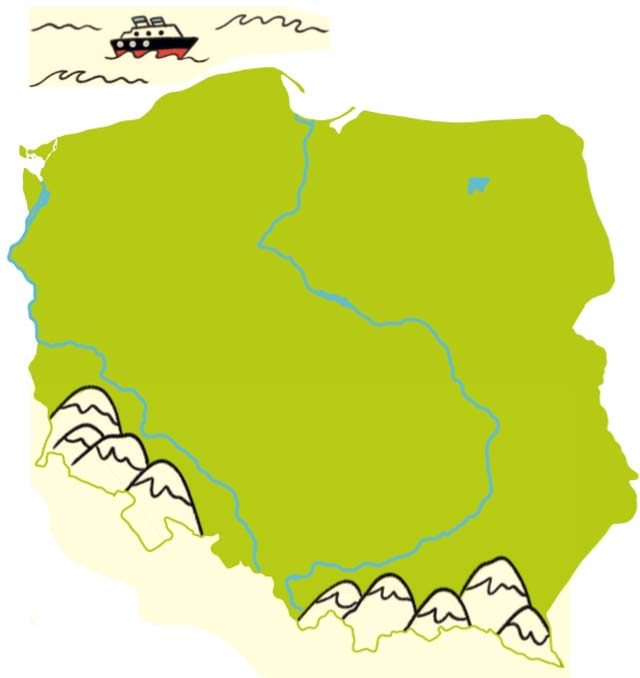 Przejdź przez labirynt kredką w kolorze niebieskim i odpowiedz na pytanie„Co przedstawia rozwiązanie?”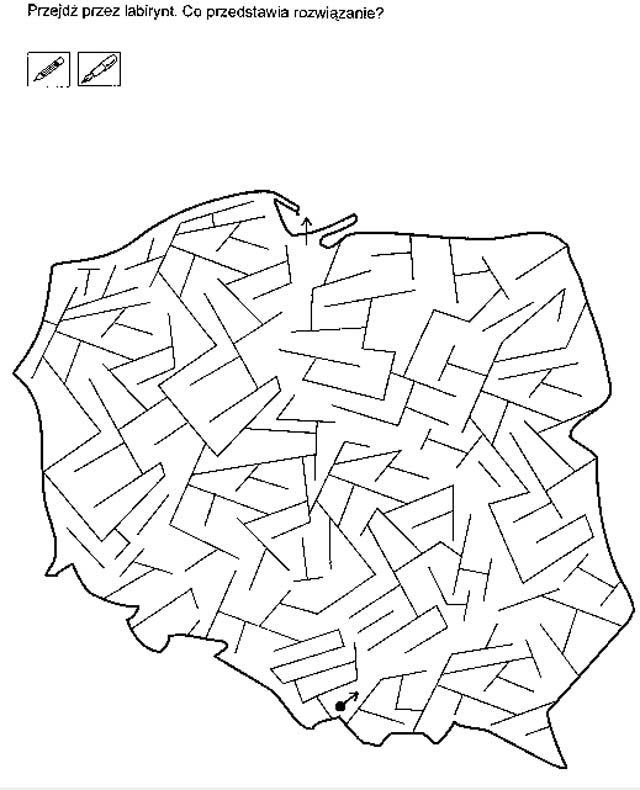 Polska               PolskaDolną część mapy pokoloruj na czerwono. Policz, ile jest liter w wyrazie Polska umieszczonym pod mapą. Jeśli już policzyłeś, narysuj nad mapą 6 statków, a pod mapą 6 gór. Jeśli chcesz napisz wyraz Polska po szarych śladach.